Garibaldi Secondary School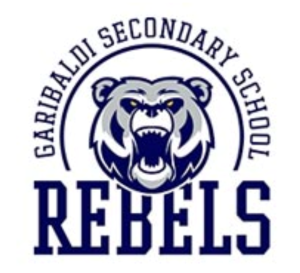 Parent Advisory CommitteeAGENDAWednesday, May 12th, 2021Welcome INTRODUCTIONS & CALL TO ORDERApproval of AgendaApproval of last PAC Meeting Minutes – March 13th, 2021 PRESENTERS					Counsellor WEXREPORTS 					Principal/Vice Principal’s ReportTrade School FeeTreasurer’s ReportDPAC ReportOLD BUSINESS NoneNEW BUSINESS	Nominations for GSS PAC Executive	Projected PAC Meeting Dates for 2021-2022 September 15th, 2021 (Elections for Executive positions)November 17th, 2021 (3rd Wednesday of month)January 12th, 2022March 9th, 2022May 18th, 2022 (3rd Wednesday of month)Questions/ConcernsAthletic Directors emailAdjourned    Next MeetingWednesday, September 15th, 2021At 7pm on Zoom 		Chair         	– Sandra Acutt			Principal	  – Ian Liversidge 		Vice Chair 	– Lori Skinner			Vice Principal – Tom Levesque		Secretary 	– Brenda Pozsonyi			Vice Principal – Colin Sharpe		Treasurer 	– Thea Skorbinski		DPAC Rep	– Jodi Murphy                              